Муниципальное автономное дошкольное образовательное учреждение детский сад «Светлячок» городского округа город Первомайск Нижегородской областиПознавательно – оздоровительный проект по образовательной области «Физическое развитие» в подготовительной к школе группе
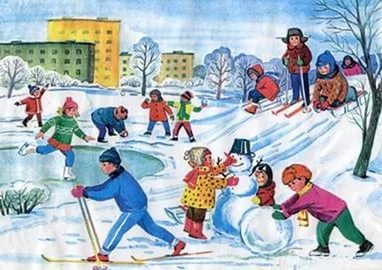 тема: «Зимние игры и забавы»                                                   Авторы проекта:                                                    инструктор по физической культуре                                                    Патрогин Д.В.                                                   Воспитатель подготовительной к школе группы       
                                                   Малышева Н.В.г. Первомайск, 2017 г.Информационная карта проектаТема проекта: «Зимние игры и забавы».Образовательная область: «Физическое развитие», «Познавательное развитие».Вид проекта: Оздоровительный.Срок реализации: Краткосрочный (1 месяц).Место проведение: МАДОУ «Светлячок».Участники проекта: инструктор по физической культуре; воспитанники подготовительной к школе группы; воспитатели группы, родители.Актуальность.В современном обществе предъявляются все более высокие требования к человеку, в том числе и к ребенку, к уровню его развития. Нет необходимости доказывать, что успешный ребенок - это в первую очередь здоровый ребенок.В настоящее время задача сохранения и укрепления здоровья детей, как физического, так и психического, приобщения его к здоровому образу жизни и овладению современными здоровье сберегающими технологиями в нашем детском саду является одной из значимых и приоритетных.Одной из главных задач современного дошкольного воспитания является снижение риска заболеваемости детей наиболее распространенными простудными заболеваниями, главный акцент - закаливание детского организма.Не секрет, что для физического развития, укрепления организма детям необходимо как можно больше времени проводить на свежем воздухе. И зима — не исключение из этого правила! А чтобы холод принес пользу и не помешал малышам получить удовольствие от прогулки, они должны быть заняты интересным делом. Организовать прогулки так, чтобы они были интересными и полезными, поможет проект «Зимние забавы».Цели и задачи Проекта:Цель: расширять представления детей о зиме как времени года, зимних забавах, развлечениях.Задачи:сохранение и укрепление здоровья детей;знакомство детей с зимними видами спорта и зимними забавами, активизация и обогащение словаря по теме;способствовать физическому развитию детей;воспитывать у детей интерес к зимним забавам, развлечениям и играм;приобщать детей и родителей к здоровому образу жизни посредством проведения зимних забав, развлечений, игр.Ожидаемые результаты.Дети проявляют интерес к традиционным зимним играм и забавам, знают зимние виды спорта; Дети активно принимают участие в спортивных соревнованиях, выполняют их правила; умеют оценивать свои спортивные достижения, сопереживают сверстникам; сознательно относятся к своему здоровью и здоровью окружающих.Родители проявляют осознанное отношение к улучшению состояния здоровья средствами физического воспитания, а также активному участию на занятиях физкультурой с детьми в ДОУ и дома.Применение полученных знаний и навыков в повседневной жизни.Накопление опыта по организации спортивно - оздоровительной деятельности в зимний период.Проект будет реализовываться в следующих формах: игровые занятия, развлечения, беседы, спортивные соревнования.В качестве основных методов будут применяться:  наглядные (наблюдения, показ предметов, рассматривание тематических   альбомов, иллюстраций на тему проекта);  словесные (объяснение, рассказ, чтение пословиц, разучивание стихотворений о     зиме, спорте, ЗОЖ);игровые (подвижные и спортивные игры).План реализации Проекта:Отчёт о проделанной работеНе секрет, что для физического развития, укрепления организма детям необходимо как можно больше времени проводить на свежем воздухе. И зима — не исключение из этого правила!Завершился краткосрочный познавательно - оздоровительный проект «Зимние игры и забавы». В проекте приняли участие воспитанники подготовительной к школе группы, воспитатель Малышева Н.В., инструктор по физической культуре Патрогин Д.В. и родители воспитанников.Проект был организован с целью обеспечения детям полноценного активного отдыха, ознакомления с новыми зимними играми и забавами в детском саду.	В рамках реализации проекта «Зимние игры и забавы» прошли разнообразные мероприятия. Воспитатель провёл беседы с детьми на тему: «Зимушка, зима», «Зимние забавы», «Зимние явления». Ребята с удовольствие лепили из пластилина «Лыжников», рассматривали иллюстрации, картинки, рисовали, отгадывали загадки, разучивали стихотворения о зиме и зимних забавах, экспериментировали со снегом на темы «Снег-вода-лёд», «Какой глубины сугроб». На прогулке дети играли в подвижные игры и забавы «Два Мороза», «Кто дальше бросит снежок», «Хоккей», катание на санках.По средствам видео презентации, инструктор по физической культуре познакомил детей с зимними видами спорта, провёл спортивный досуг «В гостях у зимушки зимы». Для родителей был организован стенд, где они могли познакомиться с информацией: «Зимние забавы – играем вместе с детьми»; «Зимние забавы и безопасность». Так же родители с детьми приняли активное участие в таких мероприятиях как: «Зимние забавы»,«День снега», Лыжня России».Зимние игры и забавы не только доставили детям необыкновенную радость, но и принесли пользу для здоровья.Видеопрезентация «Зимние виды спорта»
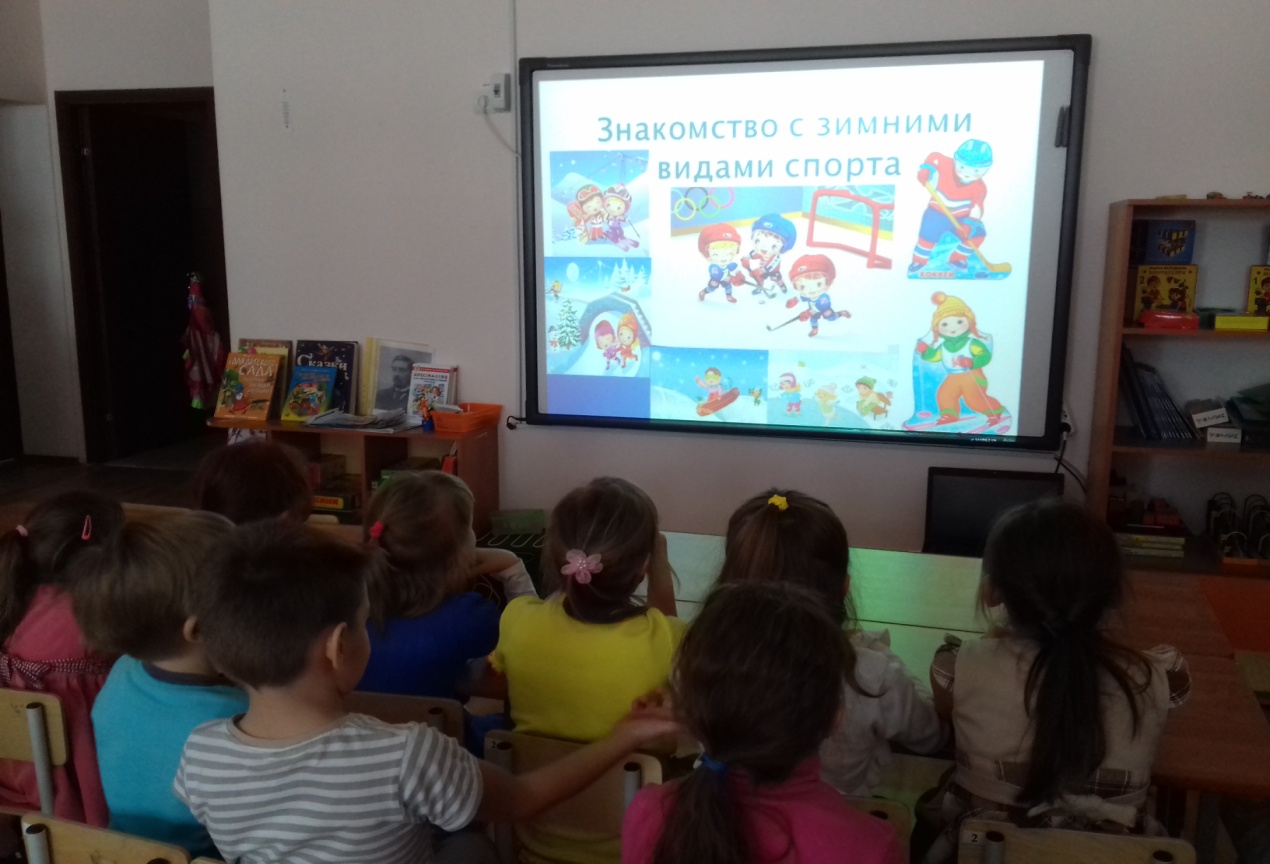 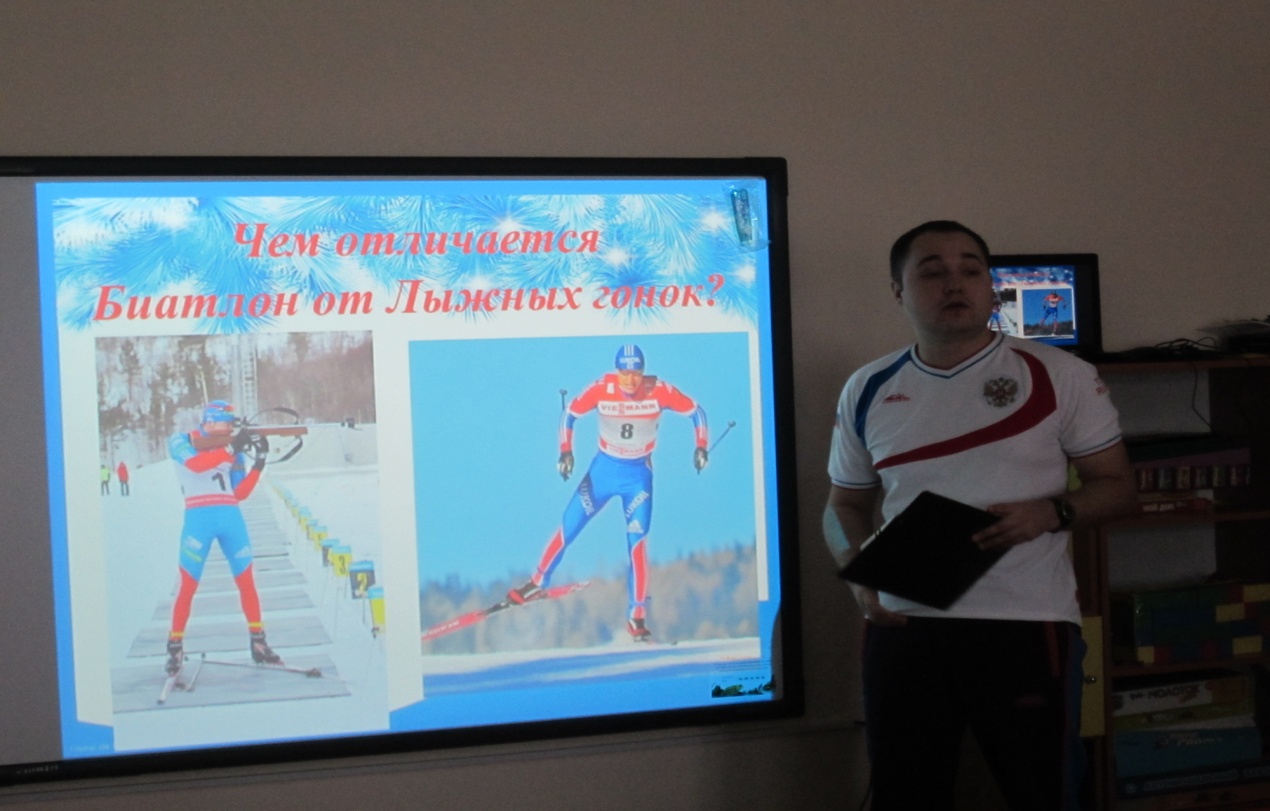 Художественное творчество: «Зимние забавы», «Зимние виды спорта»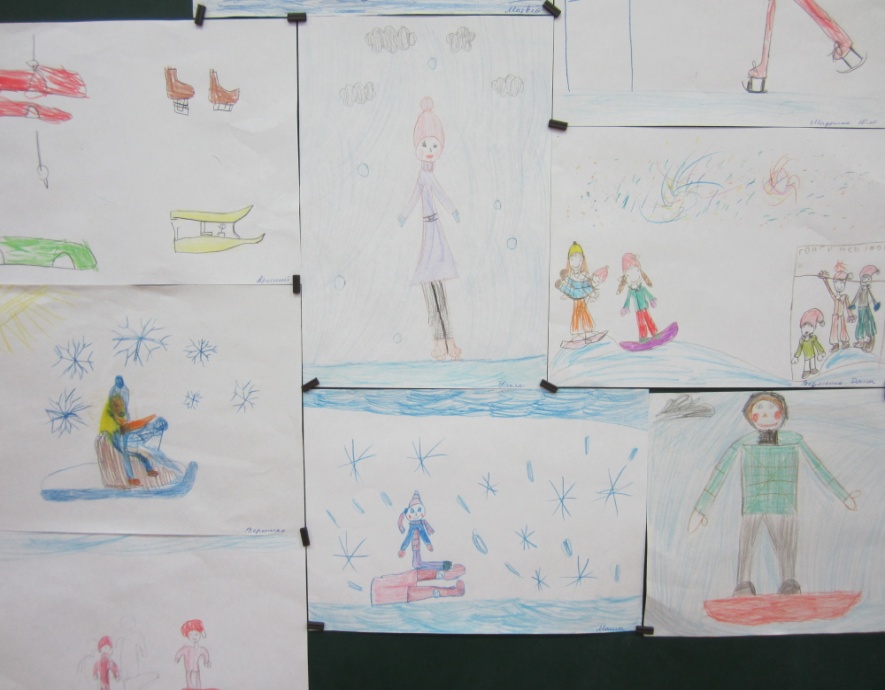 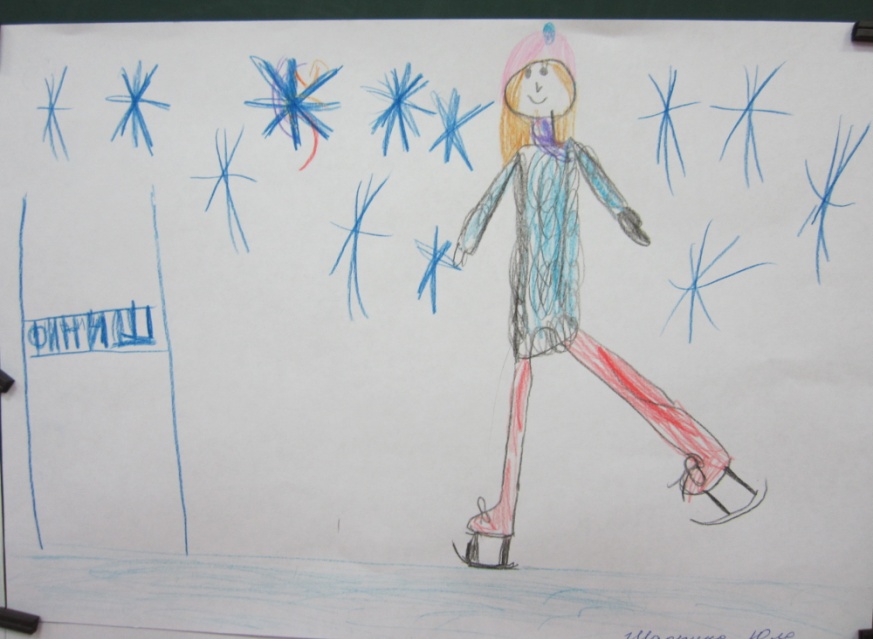 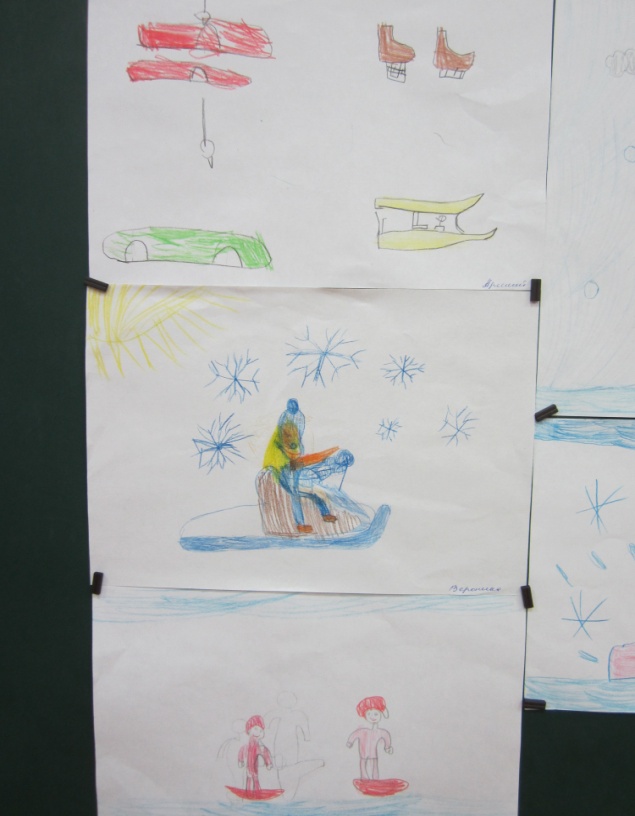 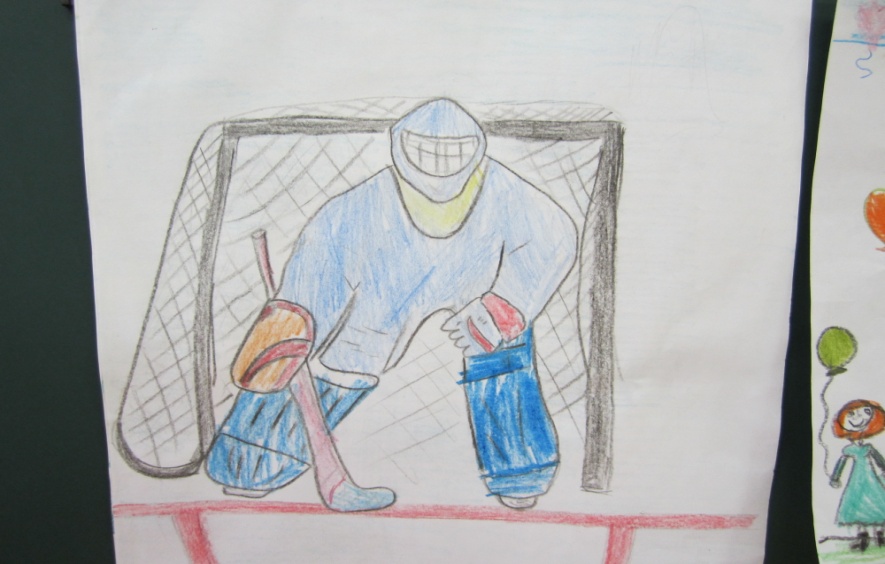 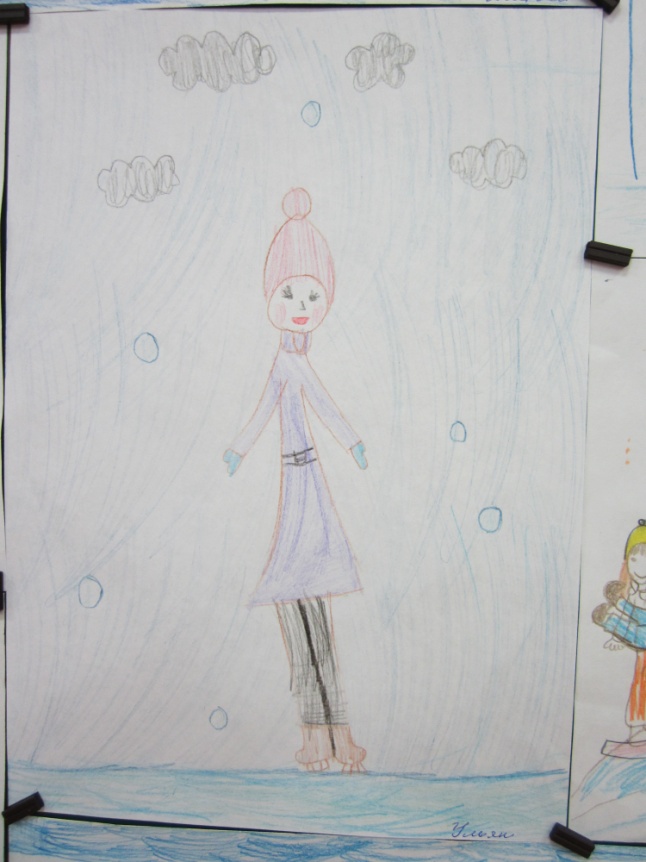 Подвижные, спортивные игры, забавы на прогулке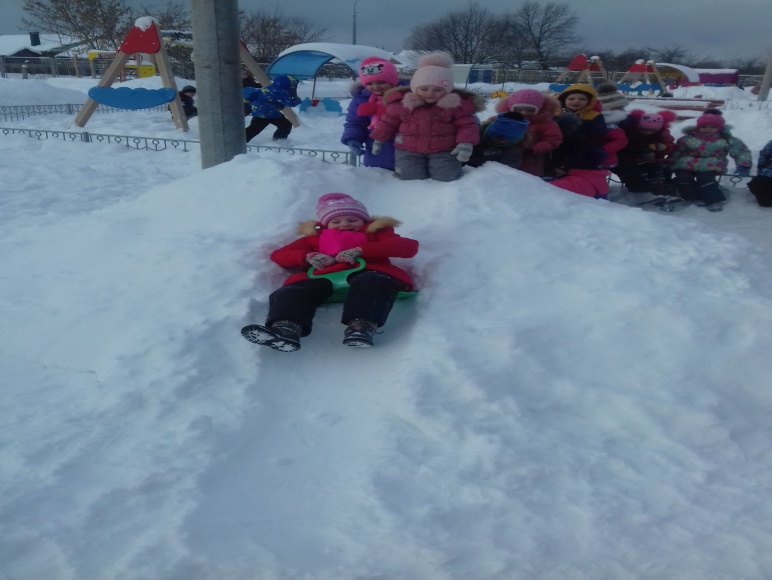 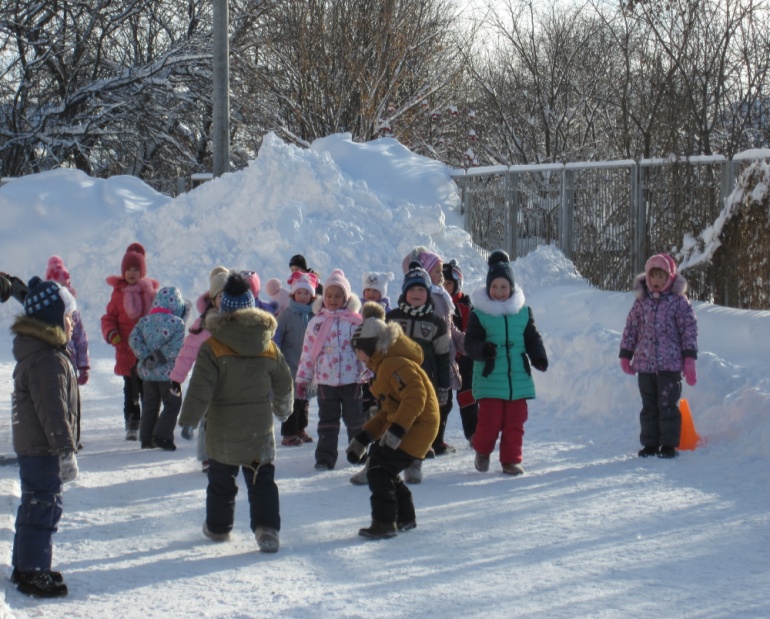 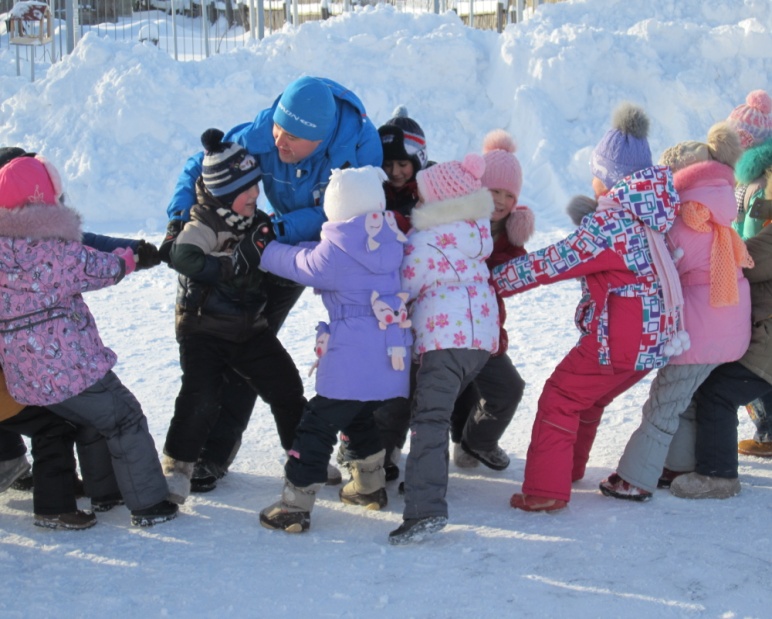 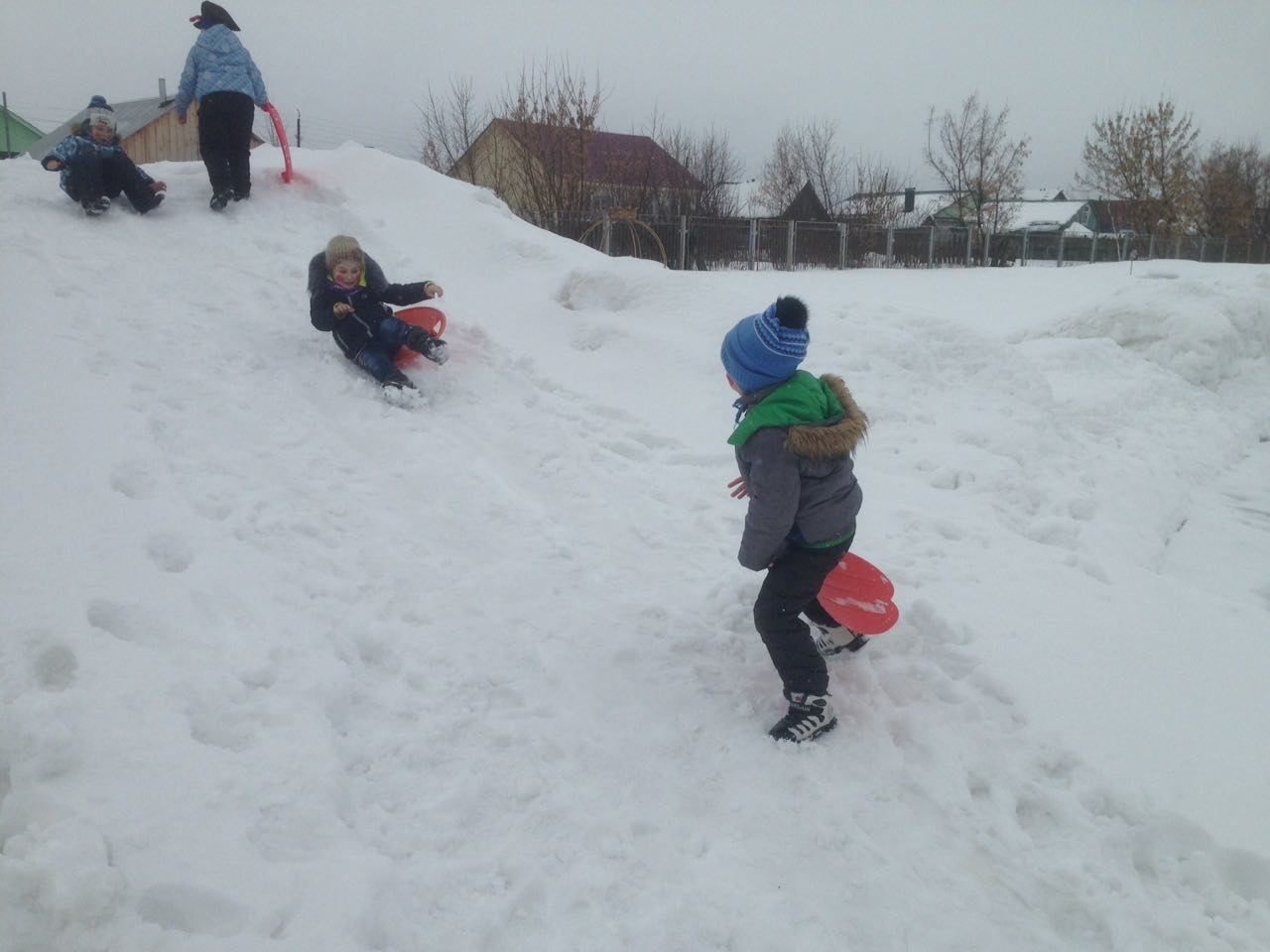 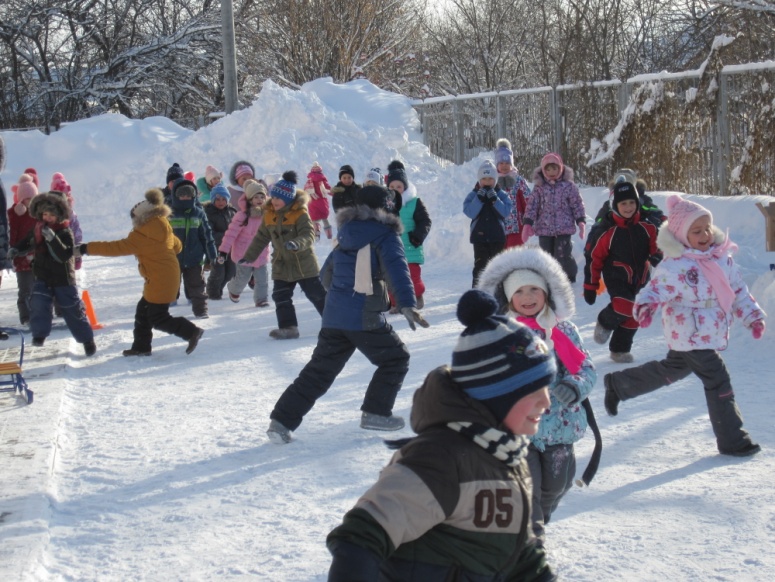 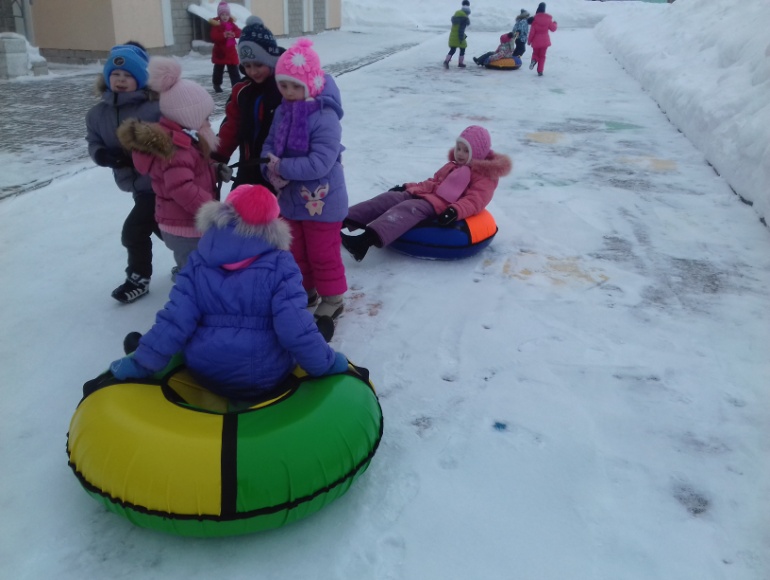 Дидактические, настольные игры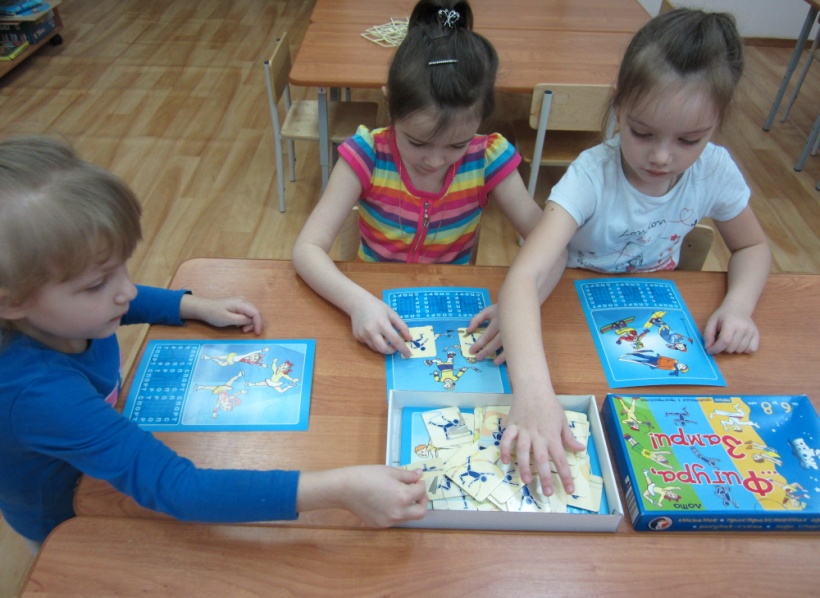 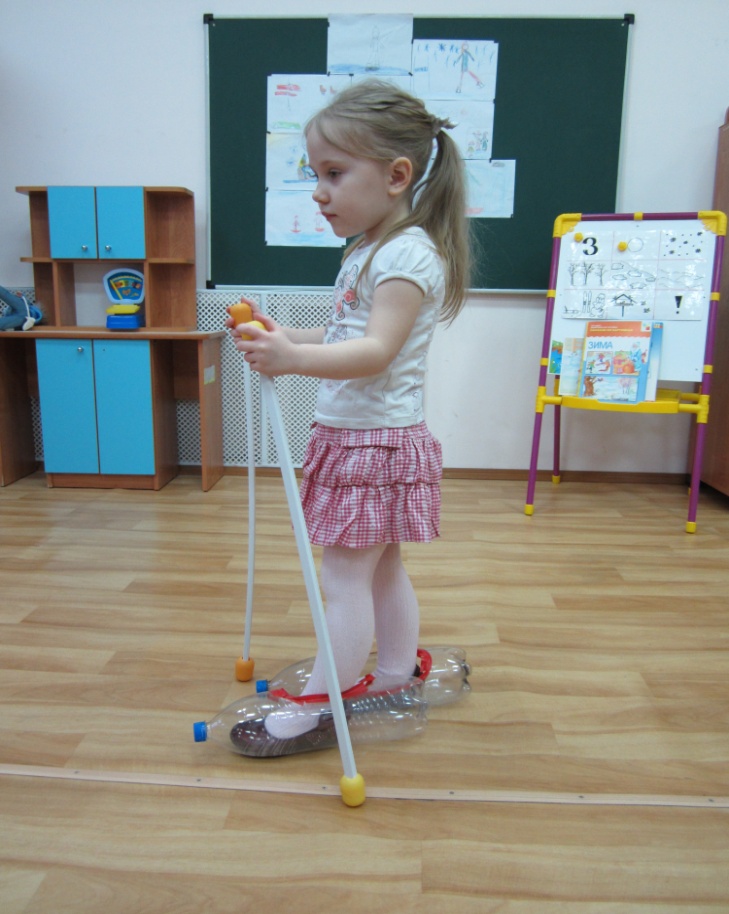 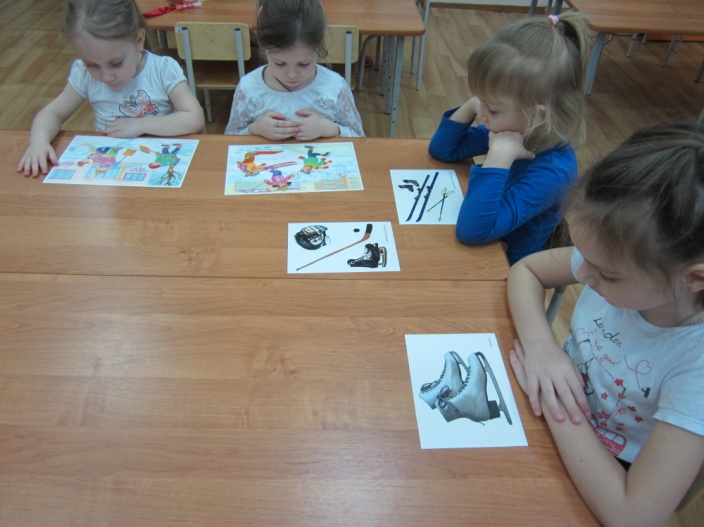 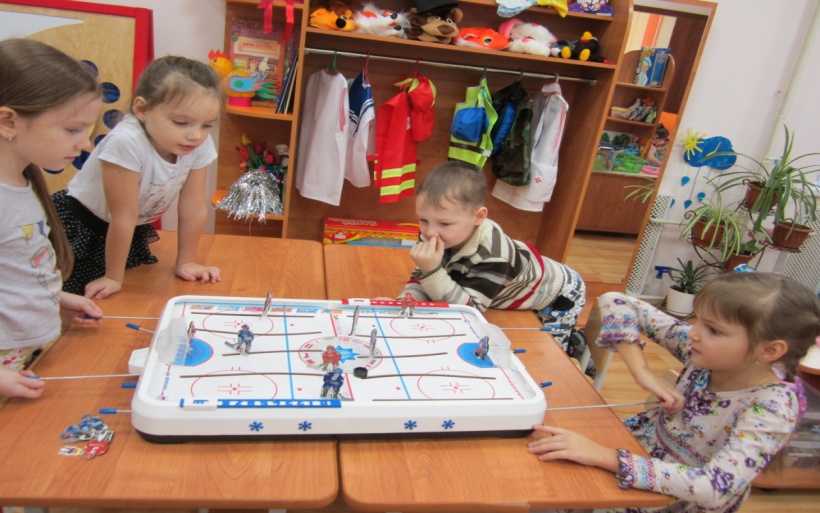 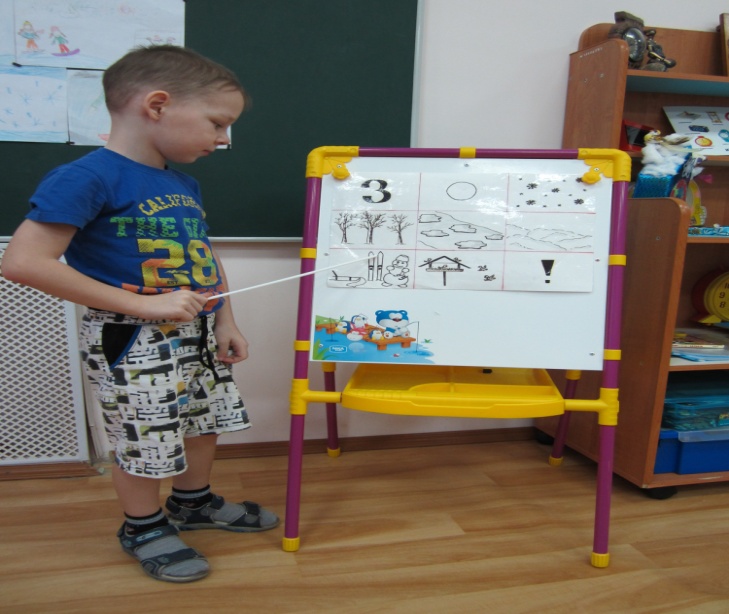 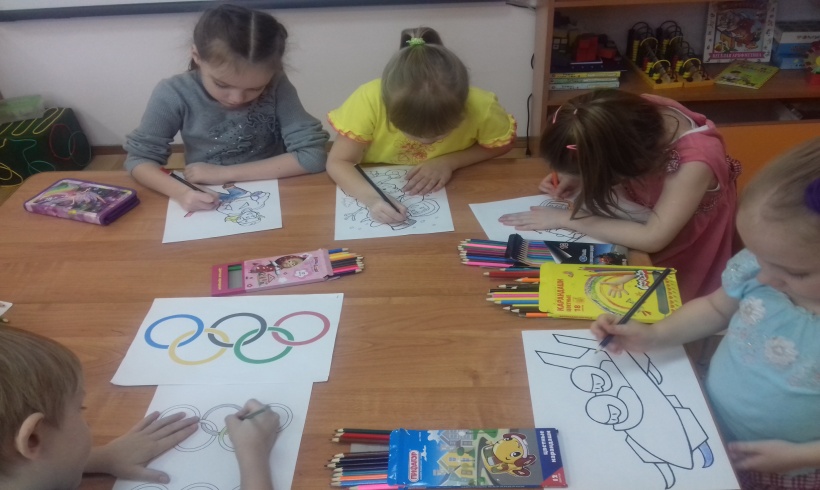 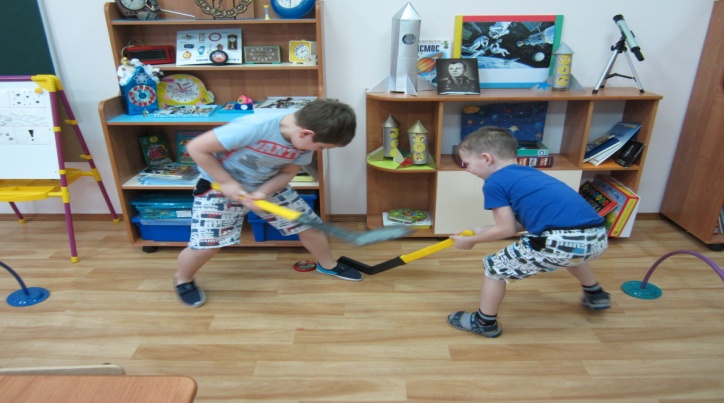 Опыты и эксперименты: «Какой бывает снег?», «Снег – вода – лед», «Какой глубины сугроб?»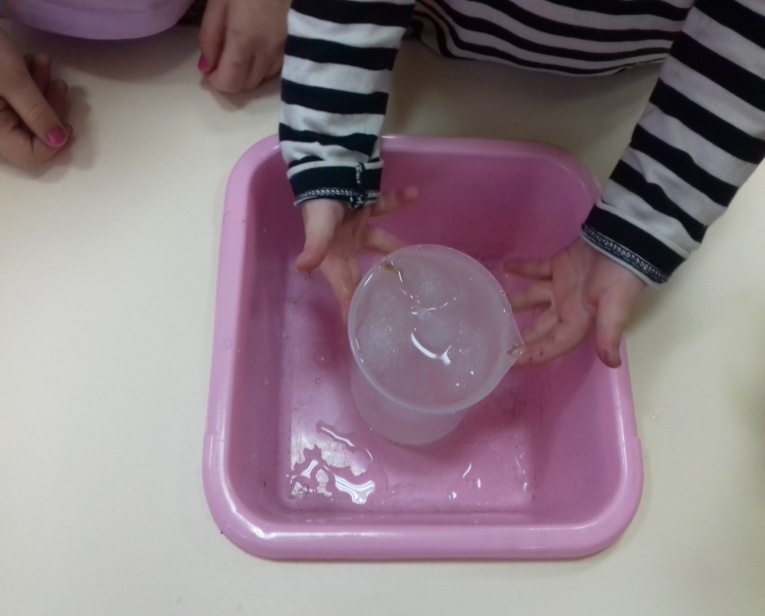 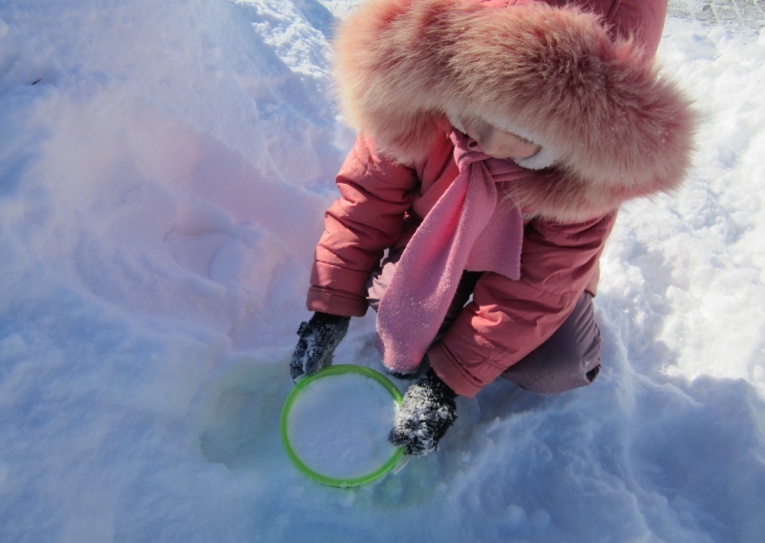 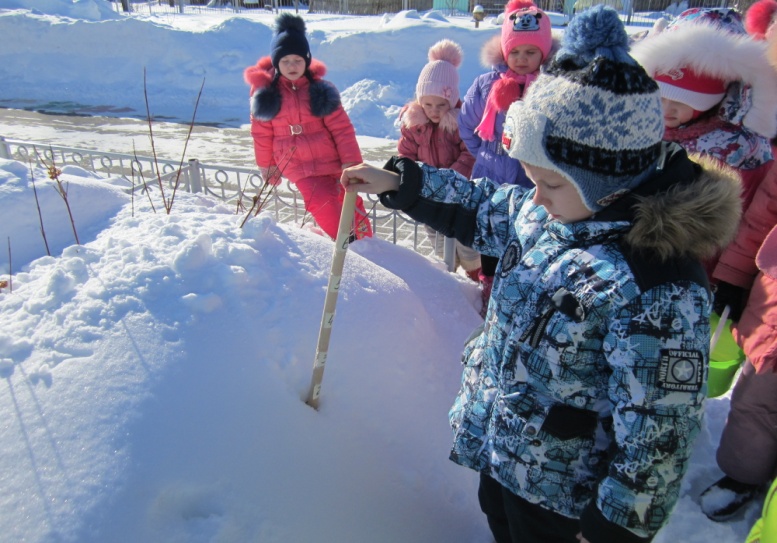 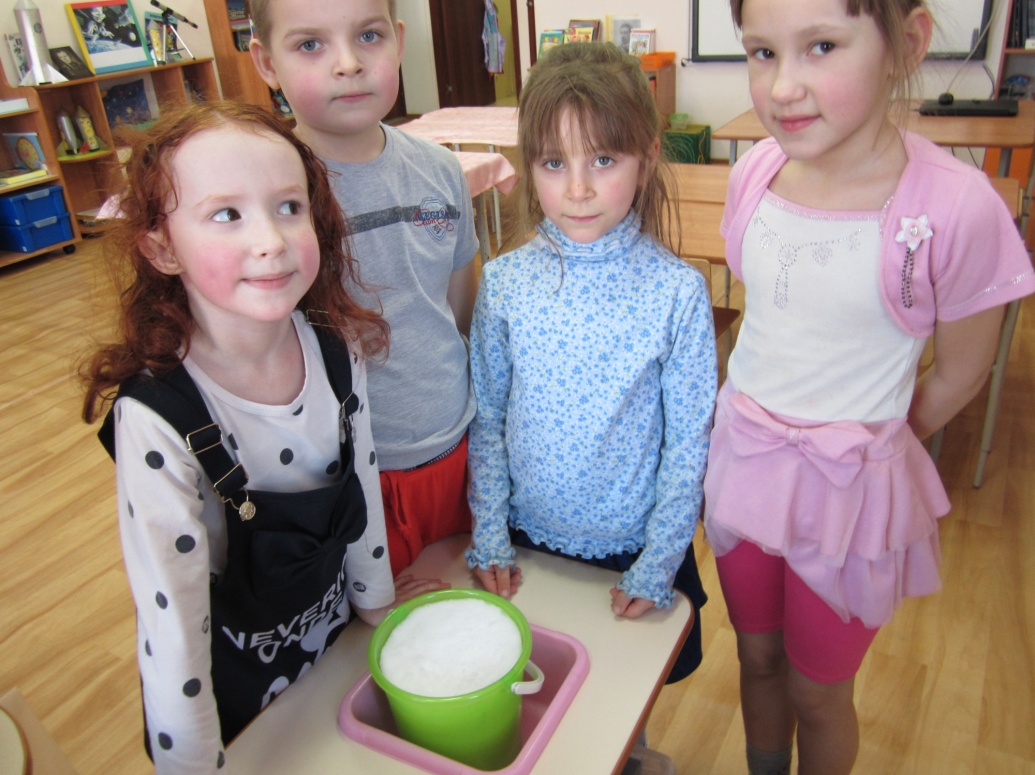 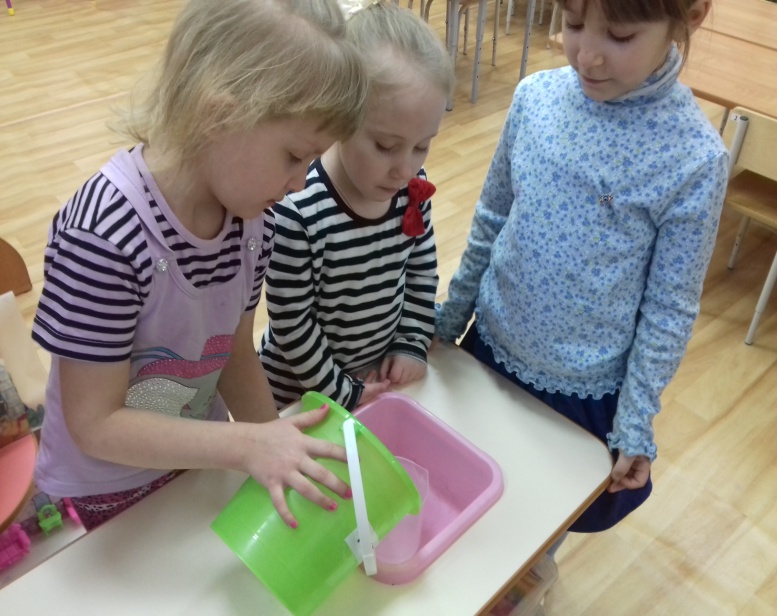 Лепка «Лыжники»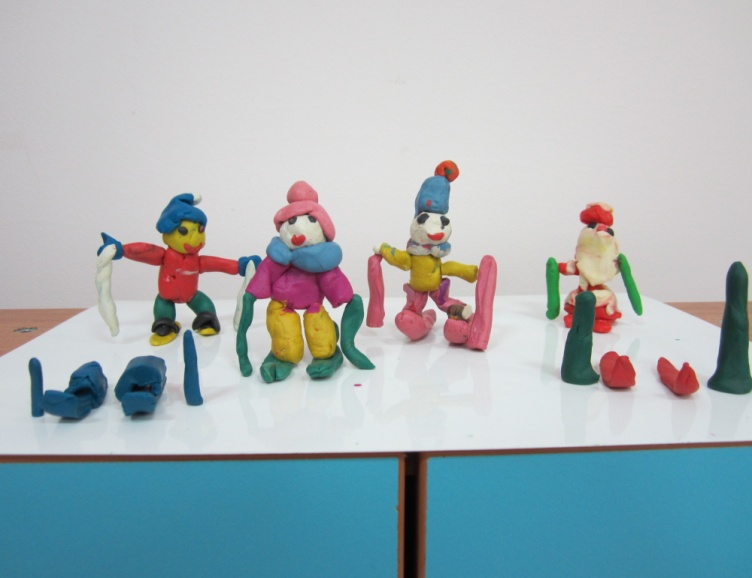 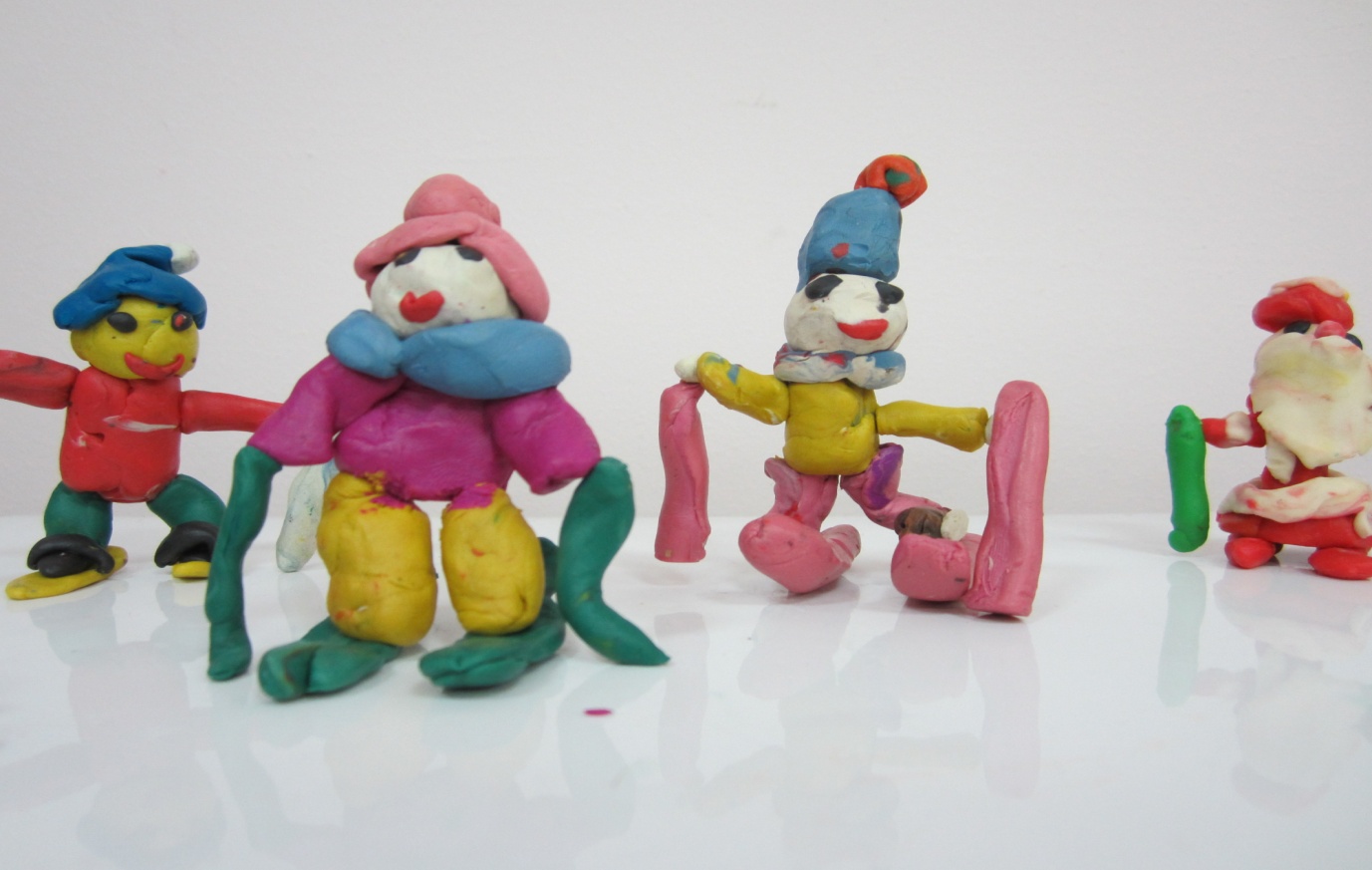 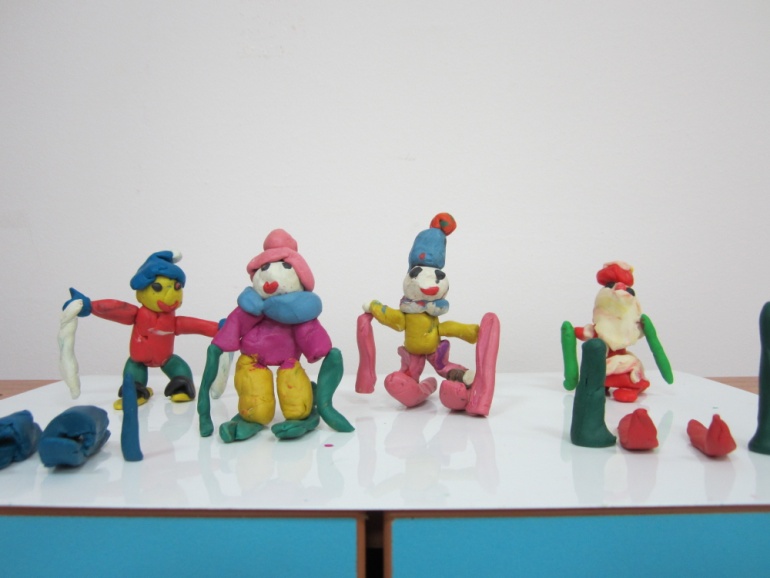 Спортивное развлечение «В гостях у зимушки-зимы»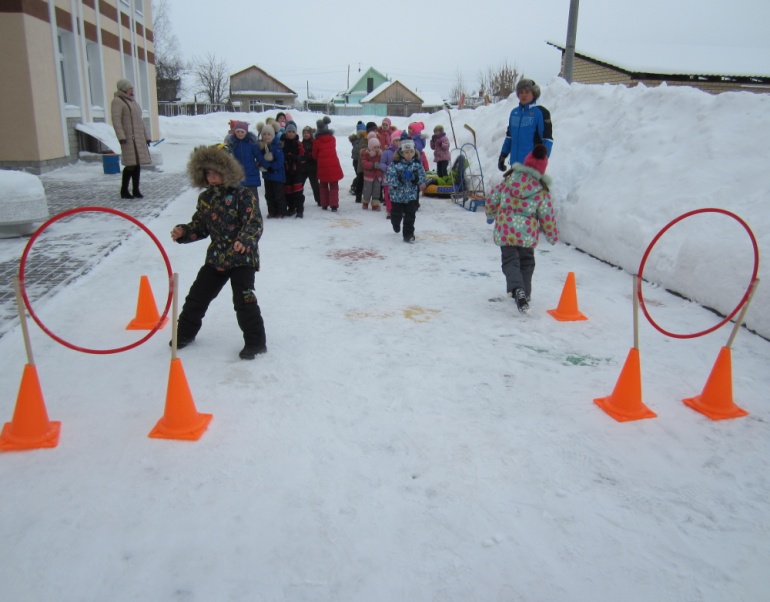 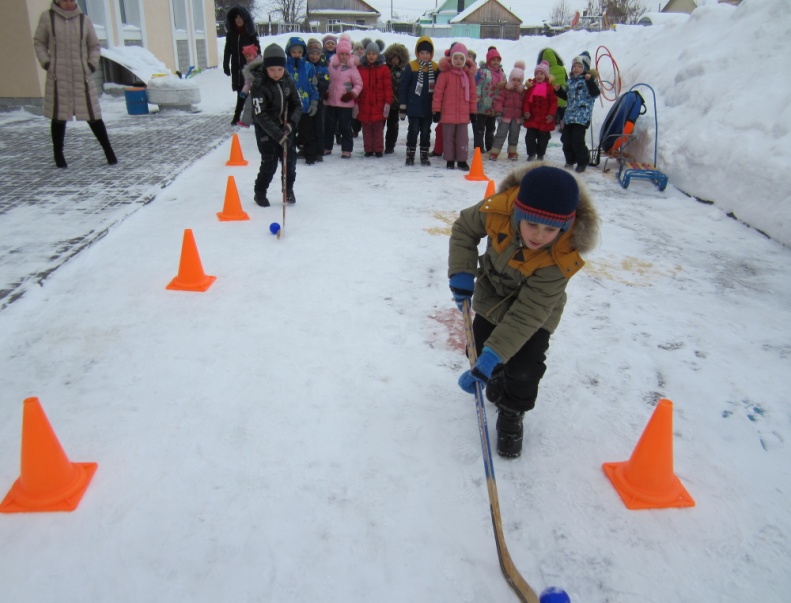 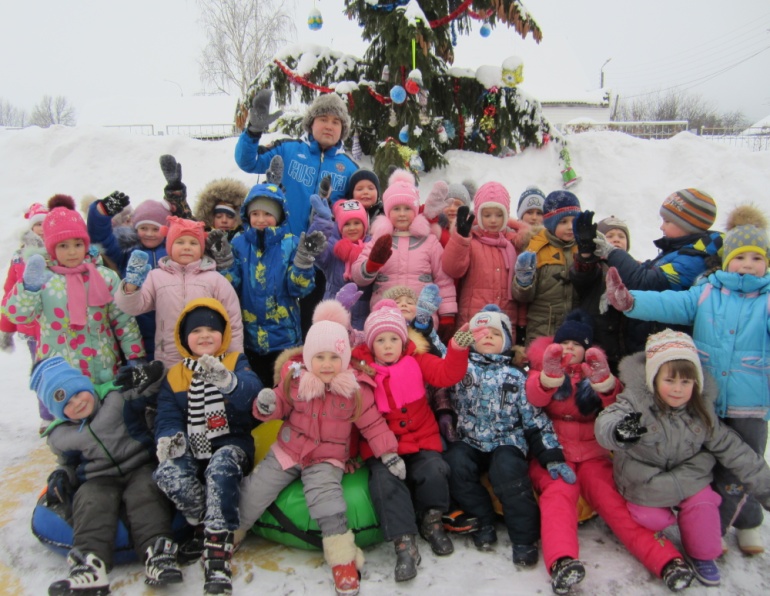 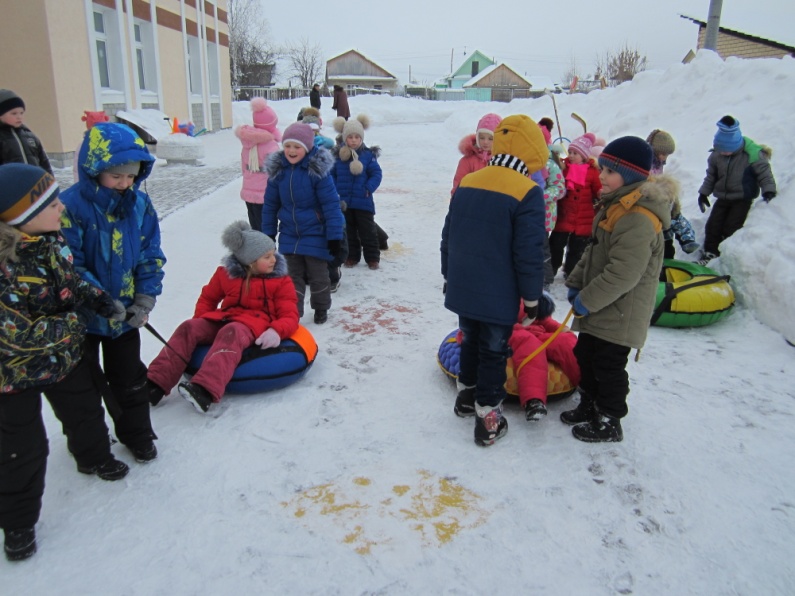 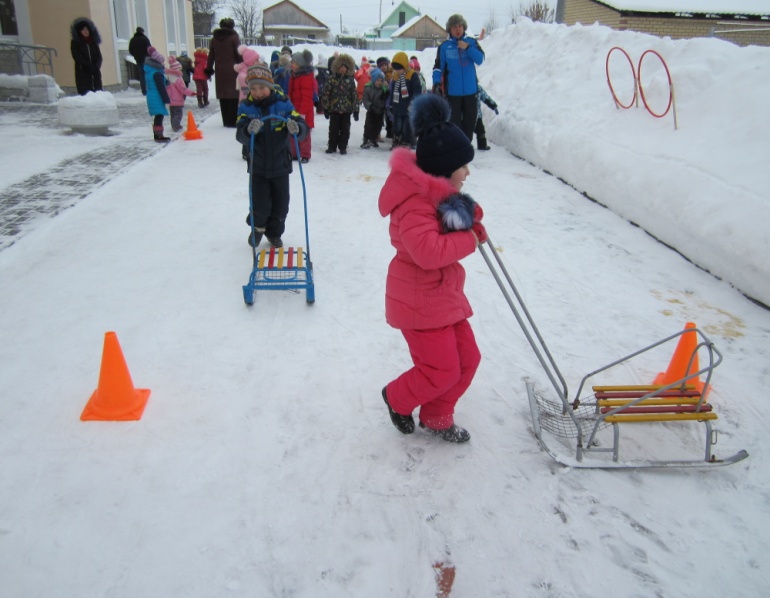 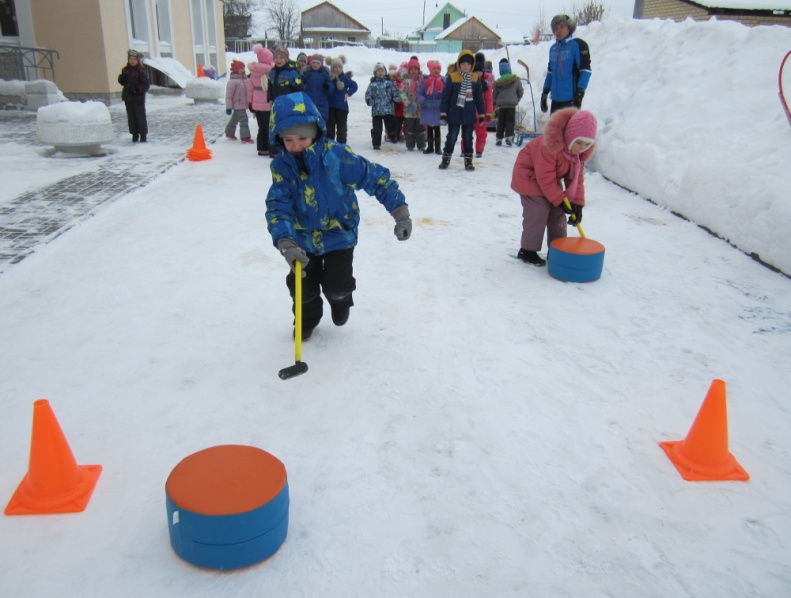 Всероссийский «День снега – 2017»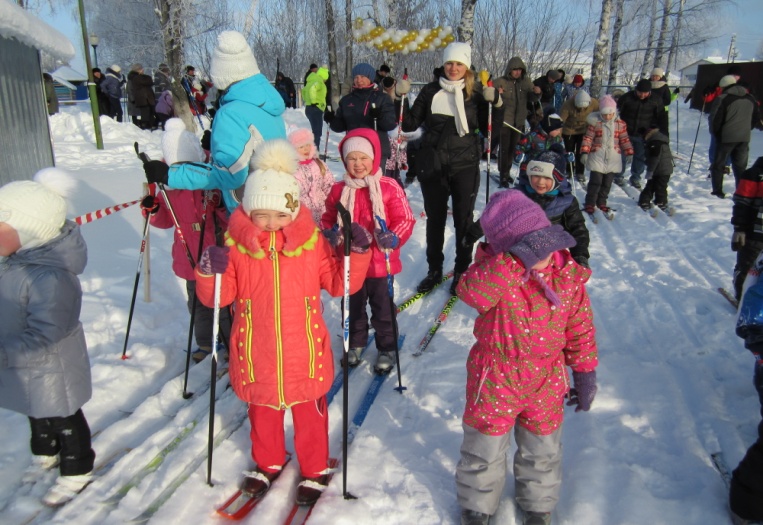 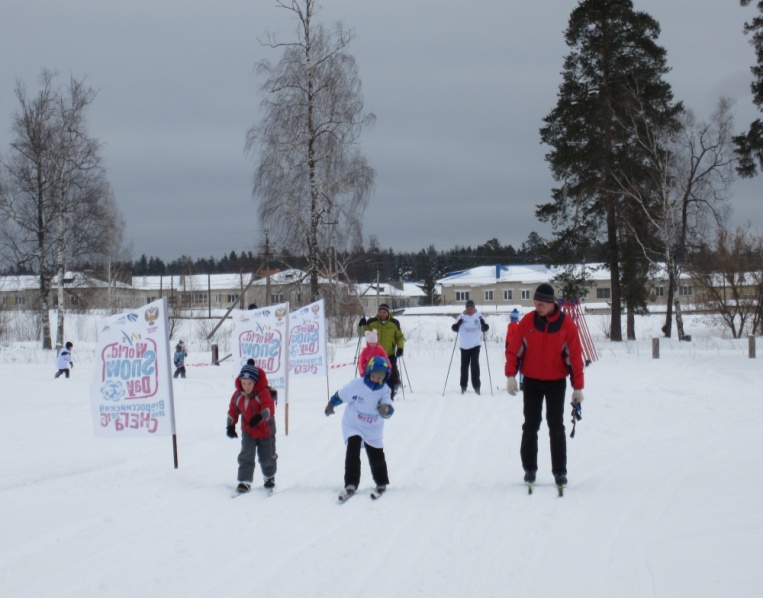 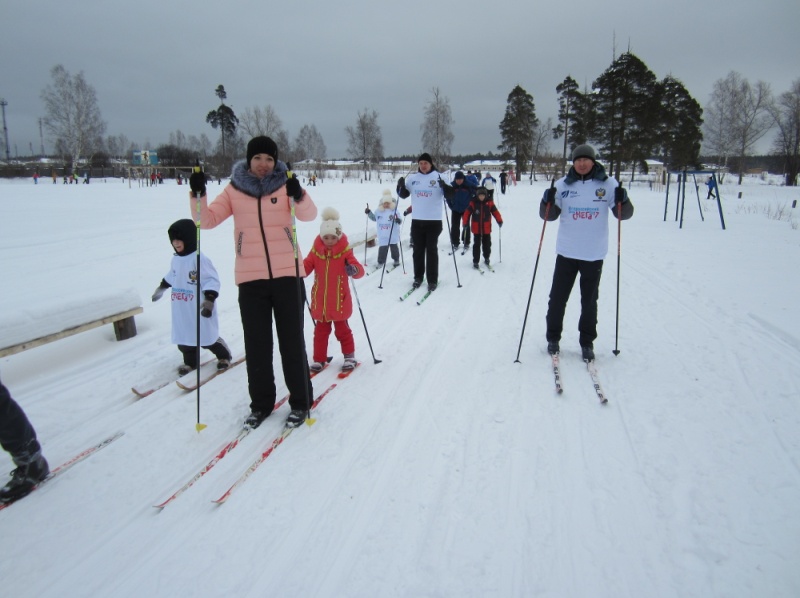 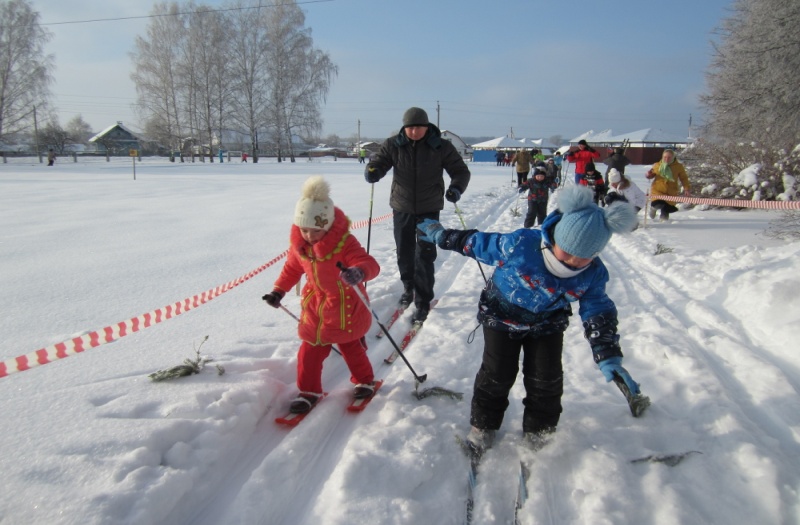 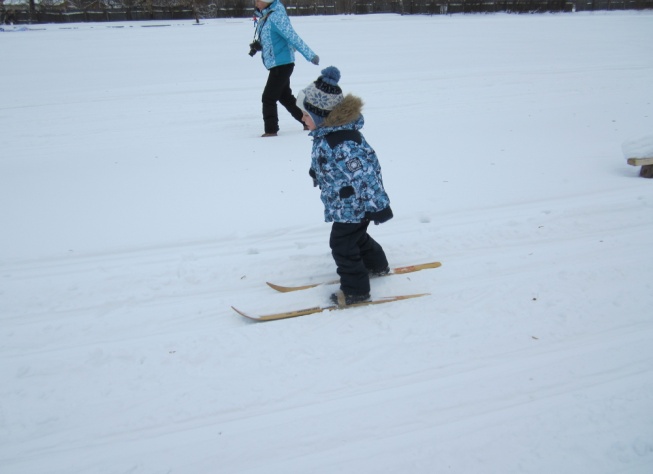 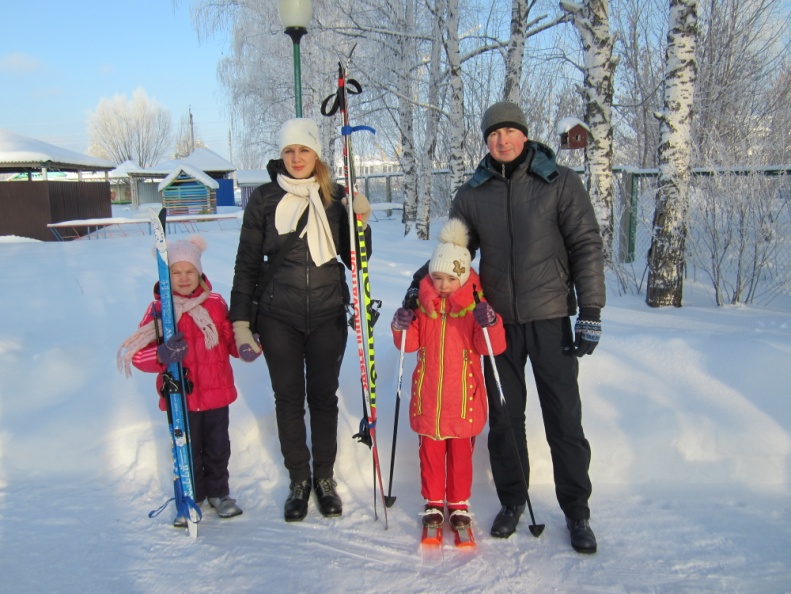 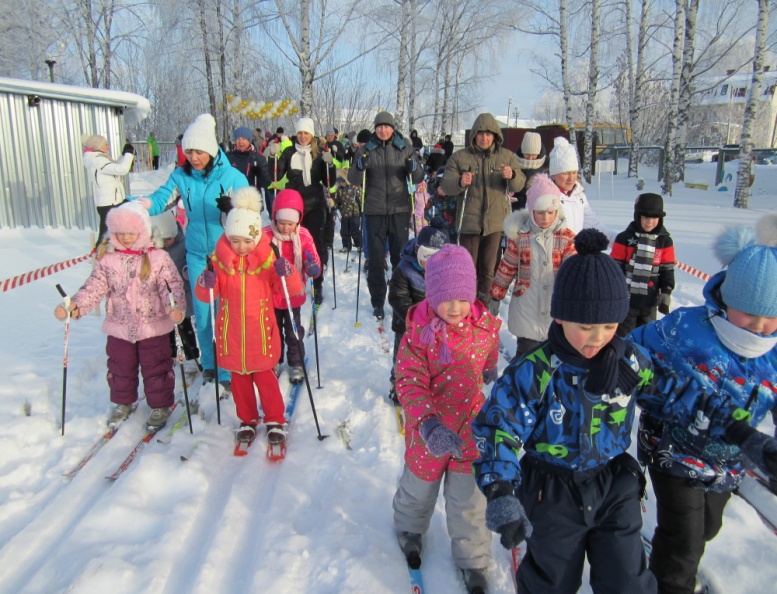 Спортивный фестиваль «Зимние забавы»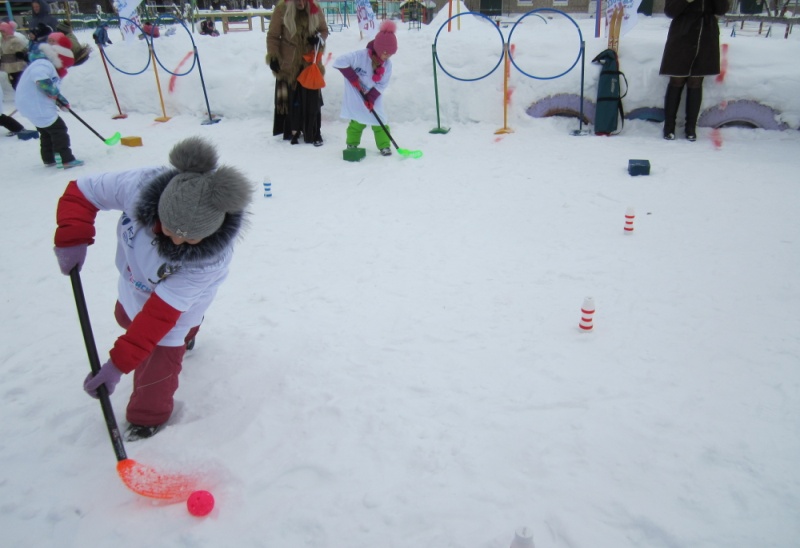 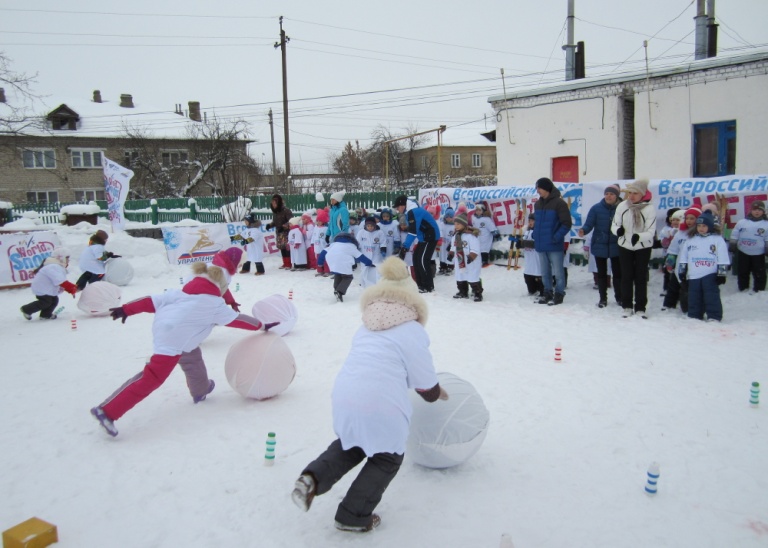 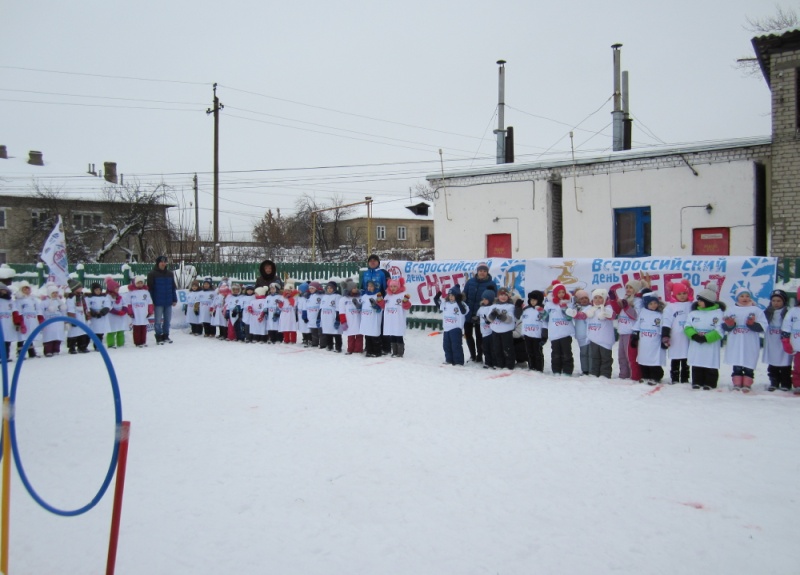 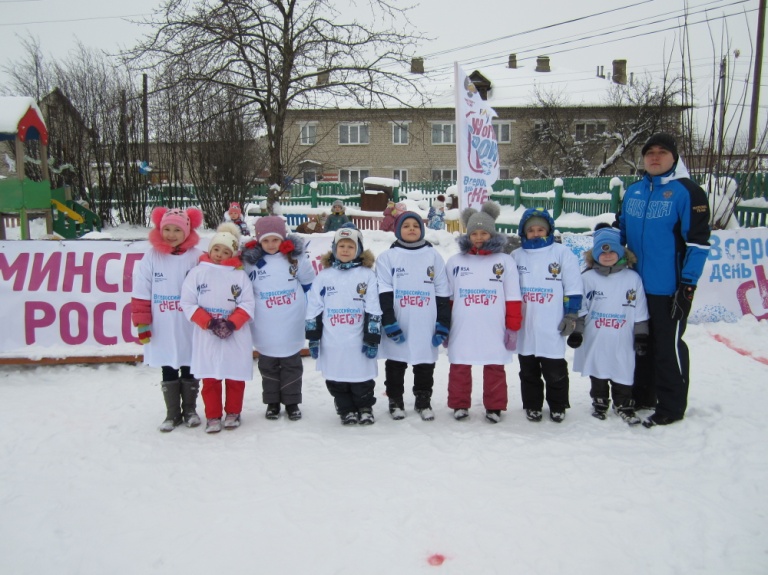 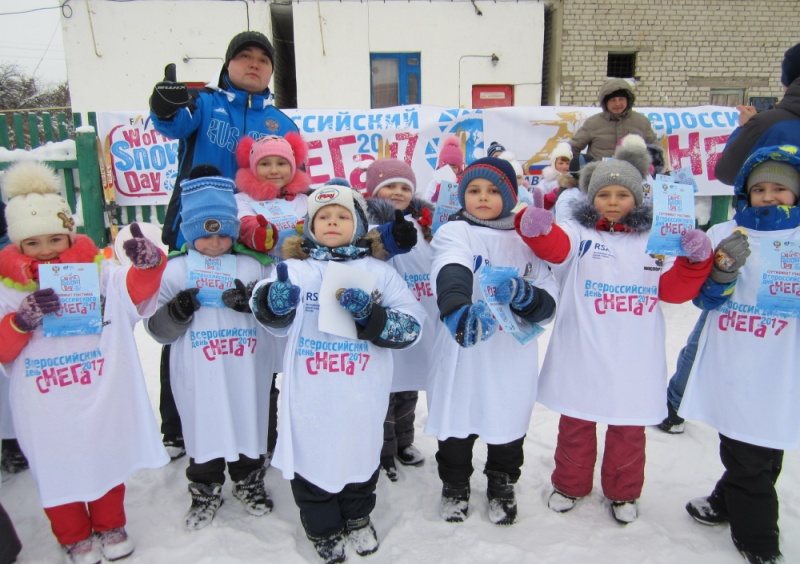 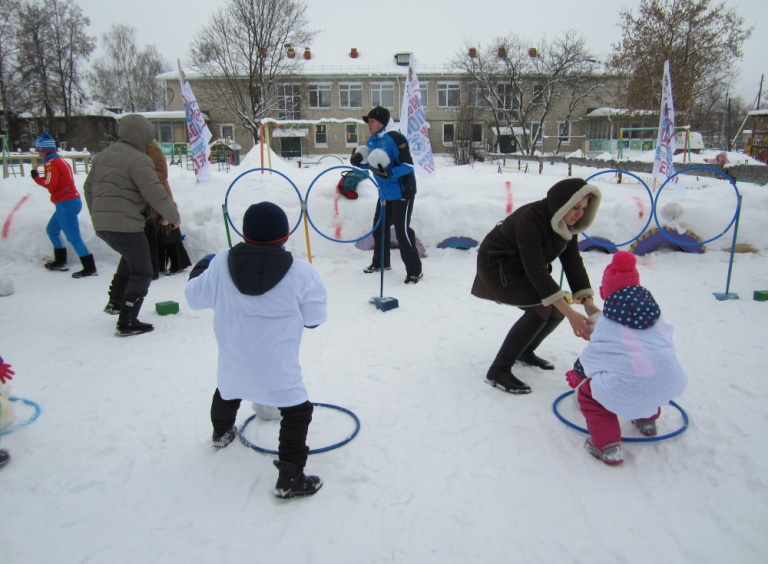 Всероссийская массовая лыжная гонка «Лыжня России -2017»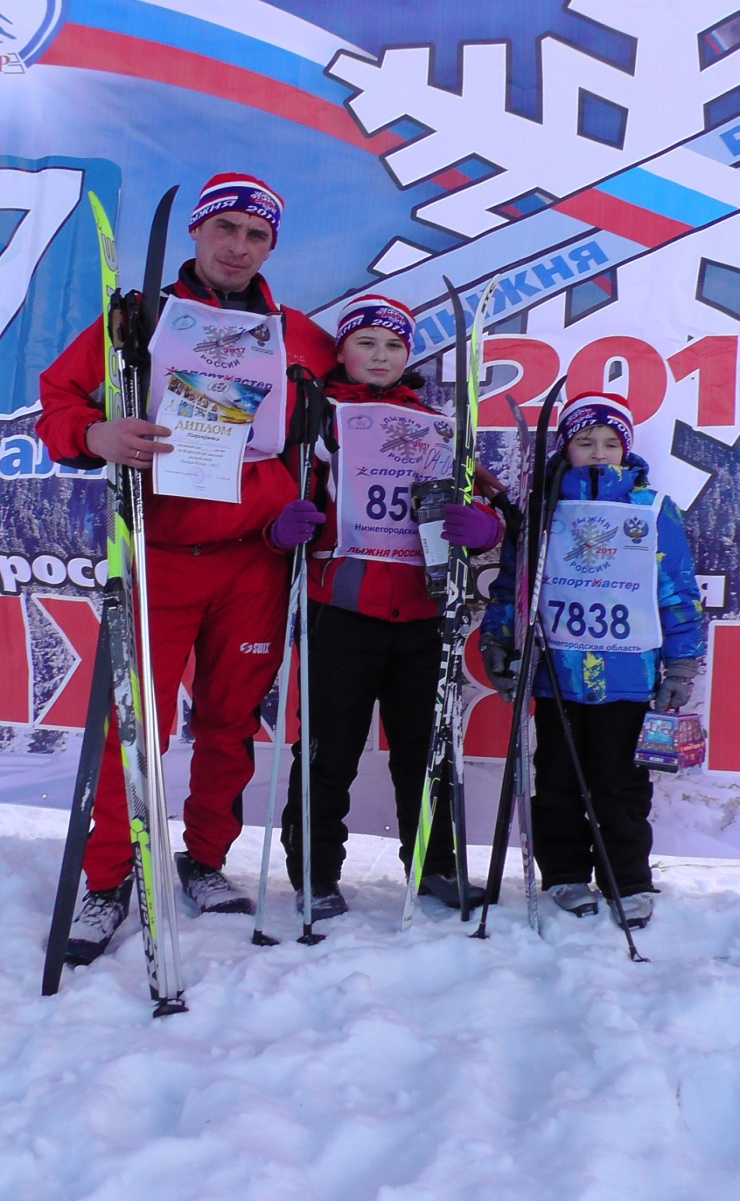 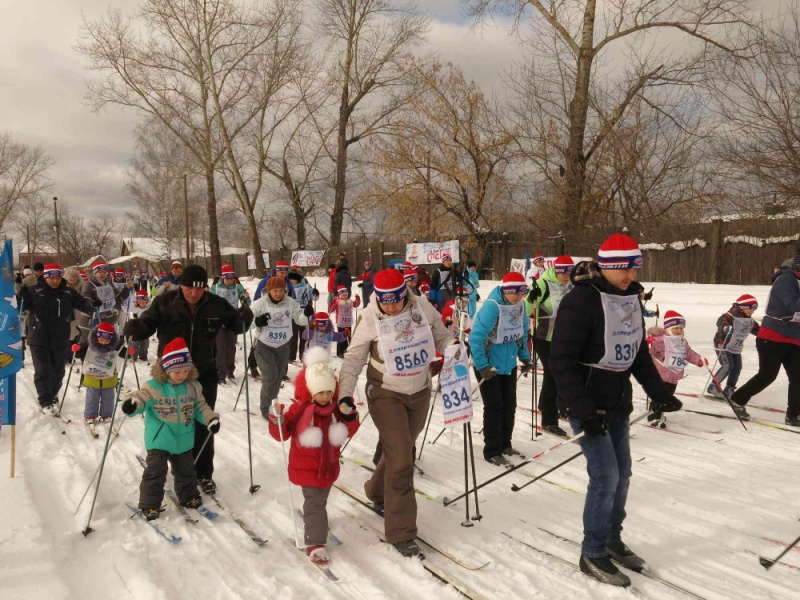 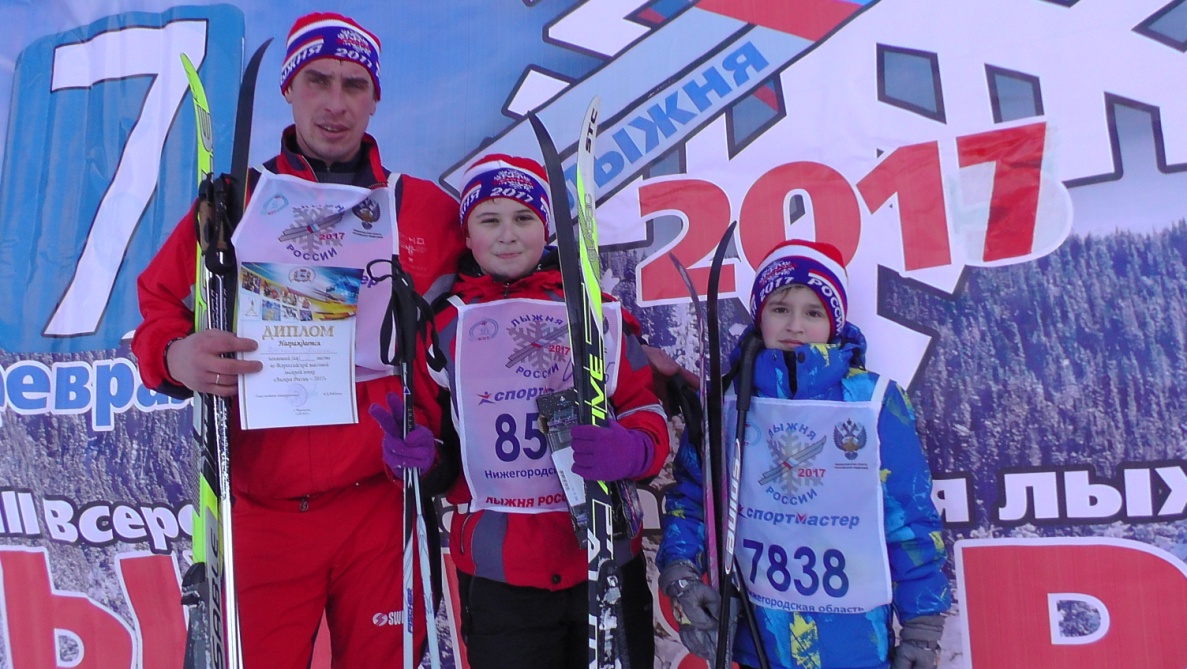 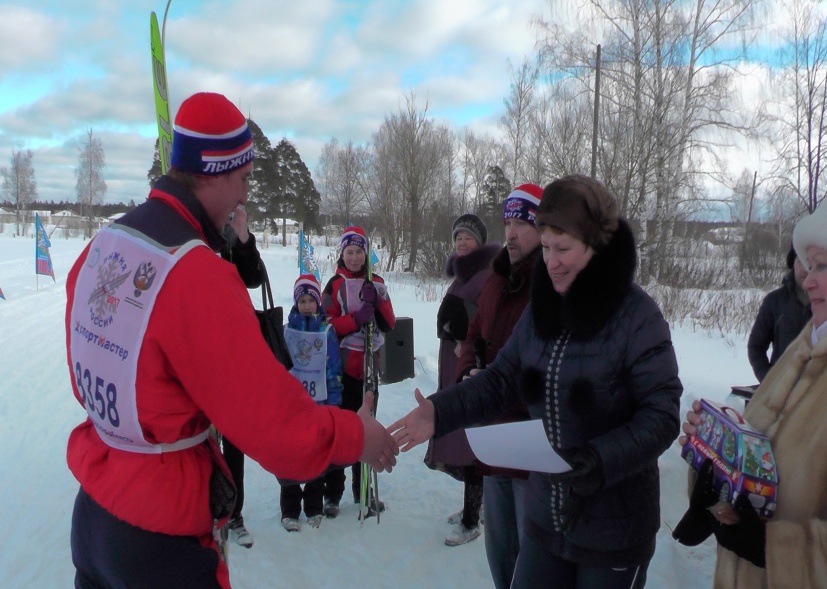 Мини-музей «Зимние забавы»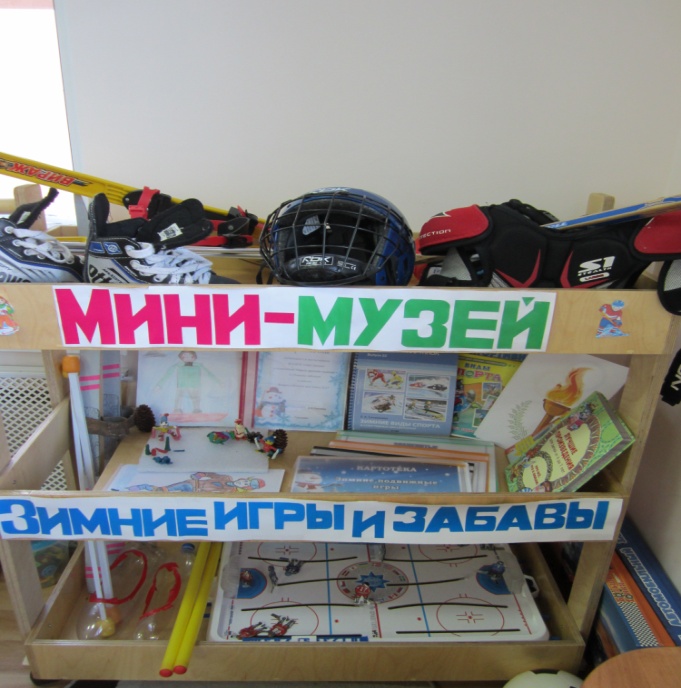 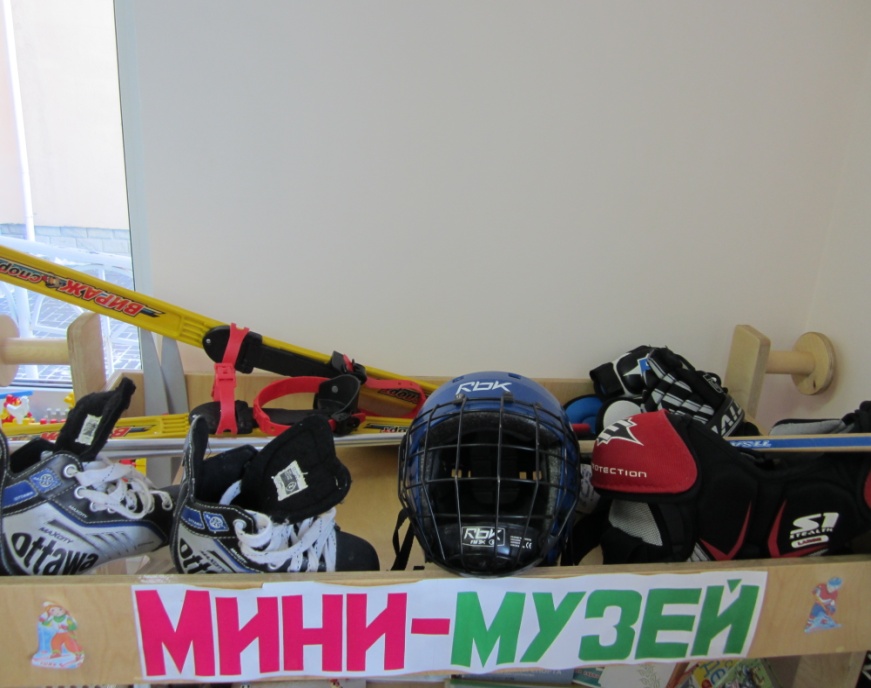 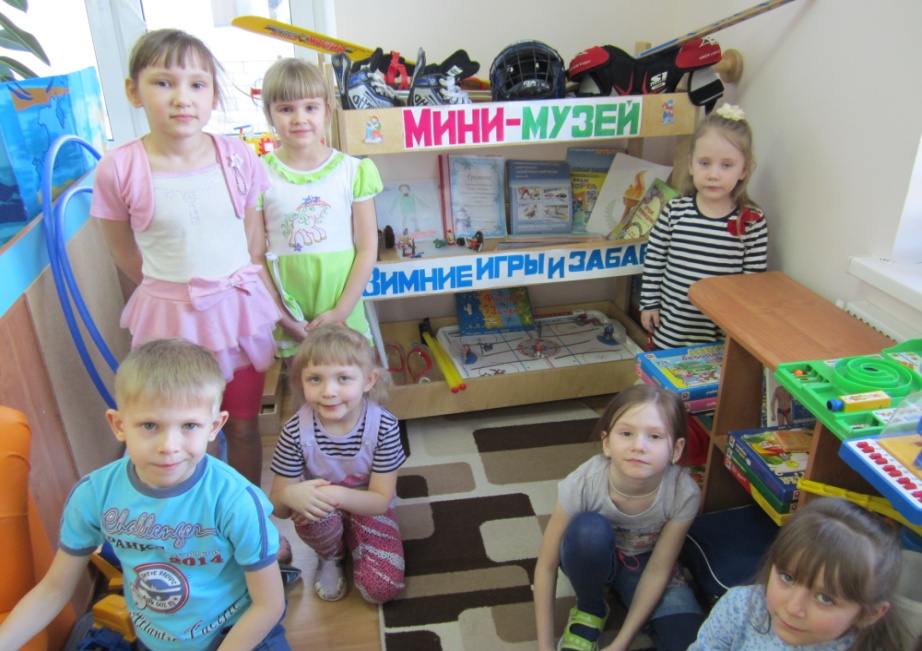 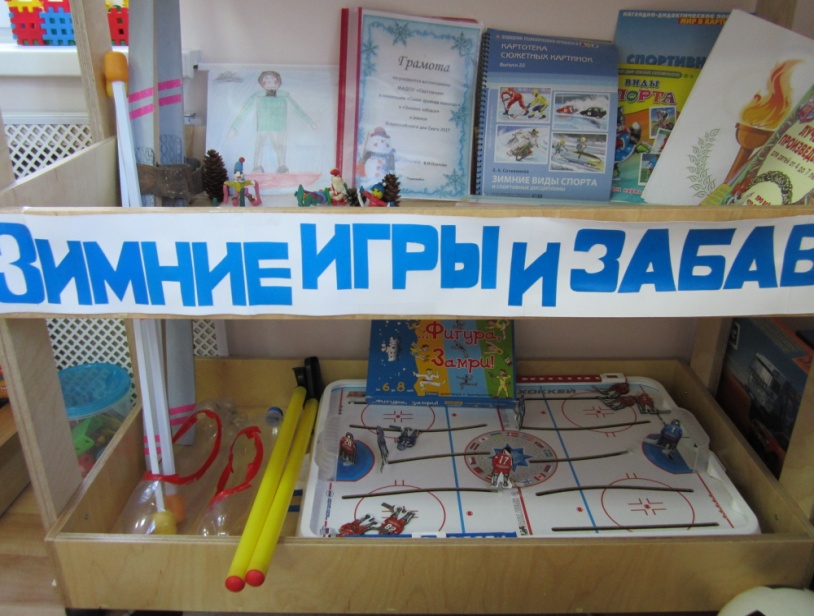 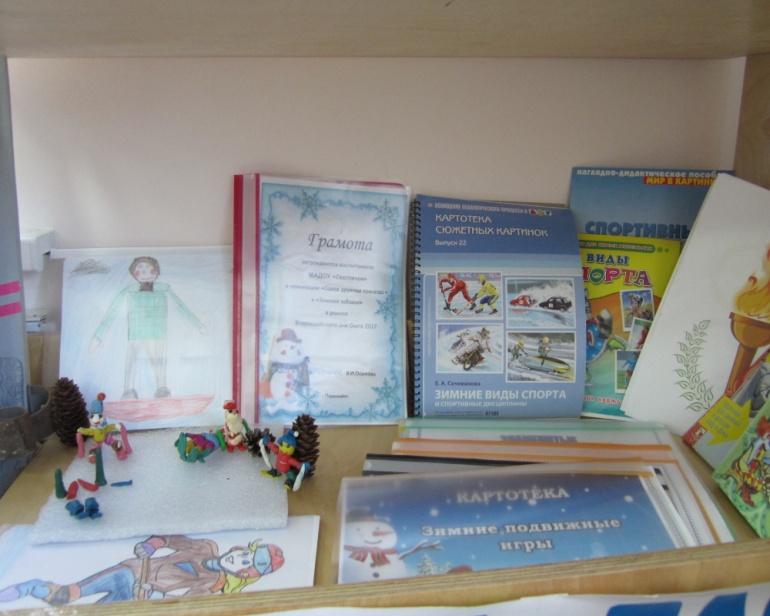 Содержание работыОтветственные Отчёт о проделанной работе1 этап - подготовительный1 этап - подготовительный1 этап - подготовительныйПостановка проблемы («Что мы знаем о зимних забавах?», «Что хотели бы узнать о зимних забавах?».Определение цели и задач.Инструктор по физической культуре,воспитатели.Ознакомление родителей с предстоящей работой по проекту, привлечение к совместной деятельности с педагогами.Воспитатели.Подбор материала по теме «Зимние забавы»: иллюстрации, картинки, загадки, видеопрезентации, художественная литература и др.Воспитатели,инструктор по физической культуре.2 этап - практический2 этап - практический2 этап - практическийБеседы с детьми: «Зимушка, зима»; «Зима в лесу»; «Зимние явления».Воспитатели.Видеопрезентация «Зимние виды спорта».Инструктор по физической культуре.ФотоотчётХудожественное творчество: «Зимние забавы», «Зимние виды спорта».ВоспитателиФотоотчётПодвижные, спортивные игры, забавы на прогулке («Два Мороза», «Кто дальше бросит снежок», «Хоккей», катание на санках и др.)Инструктор по физической культуре, воспитатели.ФотоотчётДидактические игры:«Собери картинку», «Что нужно спортсмену?», «Найди отличия».ВоспитателиДидактические игрыОпыты и эксперименты: «Какой бывает снег?», «Снег – вода – лед», «Какой глубины сугроб?».ВоспитателиФотоотчётСтендовая информация для родителей: «Зимние забавы – играем вместе с детьми»; «Зимние забавы и безопасность».Инструктор по физической культуре.КонсультацияЛепка «Лыжники».ВоспитательФотоотчётСпортивное развлечение «В гостях у зимушки зимы»Инструктор по физической культуре, дети, воспитатели.ФотоотчётУчастие во Всероссийском «Дне снега – 2017».Инструктор по физической культуревоспитатели, дети, родители.ФотоотчётСпортивный фестиваль «Зимние забавы»Инструктор по физической культуре, дети, воспитатели.Фотоотчёт3 этап - заключительный3 этап - заключительный3 этап - заключительныйУчастие в «Лыжне России – 2017».Инструктор по физической культуревоспитатели, дети, родителиФотоотчётСоздание фотоальбома «Зимние виды спорта».Инструктор по физической культуре,воспитатели.АльбомОформление мини-музея «Зимние забавы» (картинки, рисунки, картотеки, фото, поделки и т.д.).Инструктор по физической культуревоспитатели, дети, родители.Фотоотчёт